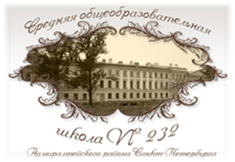 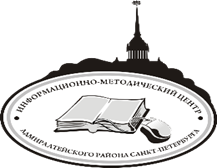 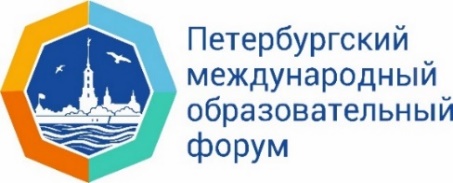 «ОРИЕНТИРЫ ПРОГРАММЫ ВОСПИТАНИЯ В СОВРЕМЕННОЙ ШКОЛЕ:ОТ КОНЦЕПЦИИ К ДЕЙСТВИЮ»Научно-практический семинар28 марта 2024 года10.30 - 11.00 - регистрация участников мероприятияАктовый залПЛЕНАРАНАЯ ЧАСТЬ11.00 - 12.00Приветственное слово директора школыПрокофьева Наталья Анатольевна, директор ГБОУ СОШ № 232             Адмиралтейского района Санкт-Петербурга    «Программа воспитания школы в концепции воспитательной политики района, города, страны»Кондратьева Светлана Юрьевна, доктор психологических наук, профессор кафедры логопедии института дефектологического образования и реабилитации РГПУ им. А.И. Герцена, заместитель директора по научной работе ИДОиР.«Семейное или общественное воспитание: сложный вопрос?»Гладун Карина Константиновна, советник директора по воспитанию и взаимодействию с детскими общественными объединениями ГБОУ СОШ № 232 Адмиралтейского района Санкт-Петербурга«Навигатор детства: возможности, развитие, перспектива»ПЛЕНАРАНАЯ ЧАСТЬ11.00 - 12.00Приветственное слово директора школыПрокофьева Наталья Анатольевна, директор ГБОУ СОШ № 232             Адмиралтейского района Санкт-Петербурга    «Программа воспитания школы в концепции воспитательной политики района, города, страны»Кондратьева Светлана Юрьевна, доктор психологических наук, профессор кафедры логопедии института дефектологического образования и реабилитации РГПУ им. А.И. Герцена, заместитель директора по научной работе ИДОиР.«Семейное или общественное воспитание: сложный вопрос?»Гладун Карина Константиновна, советник директора по воспитанию и взаимодействию с детскими общественными объединениями ГБОУ СОШ № 232 Адмиралтейского района Санкт-Петербурга«Навигатор детства: возможности, развитие, перспектива»Дискуссионная площадка. «ЖИВАЯ СЕССИЯ». Вопросы спикерамМодератор сессии: Лебедева Надежда ВалерьевнаДискуссионная площадка. «ЖИВАЯ СЕССИЯ». Вопросы спикерамМодератор сессии: Лебедева Надежда ВалерьевнаНАУКАКондратьева Светлана Юрьевна, заместитель директора по научной работе ИДОиР РГПУ им. А.И. ГерценаШКОЛАИвахник Владислав Сергеевич, учитель истории и обществознания ГБОУ СОШ № 232 Адмиралтейского района Санкт-ПетербургаРОДИТЕЛЬСКОЕ СООБЩЕСТВОБулыгин Алексей Валерьевич,многодетный отец, председатель родительского комета школы, юристНазвание трекаТрек«Традиции школы»:воспитательный потенциал школьных традиций  Трек«Академики»:культурное наследие академических классовТрек«Тьюторское сопровождение»:образование детей с ОВЗ 
в пространстве инклюзивной школыТрек«Советы советника»:новая должность в школе - новые возможностиМесто проведенияАктовый зал1 этаж3 этажПространство ресурсного класса1 этаж2 этажРекреацияМодераторРыжова Ирина Викторовна заместитель директора по воспитательной работеМехова Татьяна Анатольевна, заместитель директора по учебно-воспитательной работеЛебедева Надежда Валерьевна,методист, учитель-дефектологГладун Карина Константиновна,советник директора по воспитанию12.00 -12.20«Связь поколений: традиции школы в контексте современного воспитания»Рыжова И.В., заместитель директора по воспитательной работе,Кузовенкова Л.С., учитель музыки«Летние образовательные практики»Михайлова Е.В, учитель английского языка Мастер-класс«Роль тьютора в комплексной подготовке обучающегося
 с расстройствами аутистического спектра к ГИА» Гауэр О.И., тьютор, Зверева А.Н., тьюторМастер-класс«Классный руководитель в современной школе: классный лидер, мудрый наставник, тонкий психолог»Никулина Д.Г., учитель русского языка и литературы12.30 - 12.50«Журналистика: воспитательный потенциал созидания»Брынцева О.А., педагог дополнительного образовнаия«Профессиональные достижения педагога - потенциал развития обучающихся»Евсюков А.И., учитель химииМастер-класс «Сможем вместе: тьюторская поддержка класса как основа успешной социализации» Сафонова С.Н., тьютор, Черных Ф.Я., учитель начальных классовМастер-класс«Школьный спортивный клуб: целевой ориентир программы воспитания современной школы» Глаголева Л.В., Степанчиков Д.П., учителя физической культуры13.00 - 13.20«Инклюзивный спектакль как инструмент эффективной интеграции обучающихся в пространстве инклюзивной школы»Довиденко А.А., тьютор,Глебова А.А., тьютор«Школьная культура как фактор социализации обучающихся»Арестова Е.Г., учитель математики,Мехова Т.Н., заместитель директора Мастер-кдасс«Шаги социализации»Ковалёва М.В., доцент ИДОиР РГПУ им. А.И.Герцена, Потомская О.И., мама обучающегося 
с РАС«Актив школы: лидеры и команда»Кручинин Даниль, ученик 9 «Б» класса13.30 - 14.00Актовый залПОДВЕДЕНИЕ ИТОГОВ МЕРОПРИЯТИЯ. «ОТКРЫТЫЙ МИКРОФОН».Актовый залПОДВЕДЕНИЕ ИТОГОВ МЕРОПРИЯТИЯ. «ОТКРЫТЫЙ МИКРОФОН».Актовый залПОДВЕДЕНИЕ ИТОГОВ МЕРОПРИЯТИЯ. «ОТКРЫТЫЙ МИКРОФОН».Актовый залПОДВЕДЕНИЕ ИТОГОВ МЕРОПРИЯТИЯ. «ОТКРЫТЫЙ МИКРОФОН».